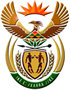 DEPARTMENT: PUBLIC ENTERPRISESREPUBLIC OF SOUTH AFRICANATIONAL ASSEMBLY139. Mr Y Cassim (DA) to ask the Minister of Public Enterprises: With reference to the reply of the Minister of Public Service and Administration to question 3797 on 21 December 2018, what was the total expenditure incurred by his department relating to the travel privileges contained in the 2007 Ministerial Handbook of former (a)(i) Ministers and (ii) their spouses, (b)(i) Deputy Ministers and (ii) their spouses, (c) Ministers’ widows or widowers and (d) Deputy Ministers’ widows or widowers (i) in each of the past five financial years and (ii) since 1 April 2018?NW144EREPLYThe expenditure incurred by the Ministers, Deputy Ministers and their spouses in relation to the travel privileges contained in the Ministerial Handbook is as follows:UNIT2013/142014/152015/162016/172017/182018/19MINISTER2 138 218.88729 629.20440 533.08372 689.32706 540.291 400 826.41DM877 493.70609 614.22747 054.59803 611.072 861 619.290.00TOTAL3 015 712.581 339 243.421 187 587.671 176 300.393 568 159.581 400 826.41UNIT2013/142014/152015/162016/172017/182018/19MINISTER1 977 244.49726 936.05440 533.08372 689.32706 540.291 176 109.62SPOUSE160 974.392 693.150.000.000.00224 716.79DM 359 238.73520 610.20607 131.48640 361.462 506 030.870.00DM SPOUSE518 254.9789 004.02139 923.11163 249.61355 588.420.00TOTAL3 015 712.581 339 243.421 187 587.671 176 300.393 568 159.581 400 826.41